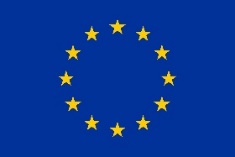 This Project has received funding from the European Union’s Horizon 2020 research and innovation programme under grant agreement No 754517 PRESTIGE-AF_H2020SC12017ANEXO NÚM. 1MODELO DE PROPUESTA ECONÓMICA Y DE REFERENCIAS CUYA VALORACIÓN DEPENDE DE FÓRMULAS AUTOMÁTICASEl Sr. .............................. con residencia en ......................................... calle ...................................... núm. ................, de la empresa ..............................................., enterado del anuncio publicado en .................................... y de las condiciones y requisitos que se exigen para la adjudicación del servicio de ".................................... ", se compromete en nombre (propio o de la empresa que representa) a realizarlas con estricta sujeción a las siguientes condiciones: Criterios evaluables con fórmulas automáticasOferta económica Oferta de evaluación automática Plazo de validez de la oferta ............................ 4 meses(Quedarán excluidas del procedimiento de licitación las ofertas que presenten un importe y / o plazo superior al de licitación)ConceptoPrecio unitario  (IVA excluido)Precio unitario ofertado (IVA excluido)LOTE 1: Servicio de transporte de muestras biológicas conservadas con hielo seco a cargo del proyecto Conveni ODEA-TIA titulado “Optimal detection of atrial fibrillation in TIA (ODEA-TIA)”.450,00 €LOTE 2: Servicio de transporte de muestras biológicas conservadas con hielo seco a cargo del proyecto PRESTIGE-AF_H2020SC12017 titulado “PRESTIGE-AF: PREvention of STroke in Intracerebral hemorrhaGE survivors with Atrial Fibrillation”.450,00 €ConceptoSíNoPlazo ofrecido totalMejora en tiempo de envío (menos de 3 días)Envío en [·] días hábiles